Dine :Depuis le 18 Mars 2020, toute la France est confinée à la maison. Les parents ne vont plus travailler et les enfants ne vont plus à l’école. Heureusement que les soignants sont toujours fidèles au poste. D’ailleurs nous en sommes très reconnaissants !Pendant ce confinement , il m’est arrivé quelque chose de positif, j’ai découvert une pièce mystérieuse. Une pièce pleine d’outils bizarres et pleine d’appareils extraordinaires , elle s’appelle Cuisine !!! Je me suis découvert une nouvelle passion : la pâtisserie. Avec maman, nous avons fait plein de gâteaux. Nous avons même inventé un nouveau gâteau qui s’appelle  chalegs Ingrédients : farine , sucre, sucre vanillé , levure, poudre d’amande , œufs…JE N’AI PAS DE PHOTO DISPONIBLE CAR NOUS AVONS TOUT MANGE !!!! Il était bon !!!!Rédaction du souvenir de confinement de JulesDe Mars jusqu’à aujourd’hui le 20 avril nous sommes confinés. Du coup j’aimerai vous parler de mon anniversaire le 11avril 2020 mes 10 ans.Donc mon anniversaire c’est le 11 avril. Mais celui-là ne s’est pas passé comme les autres.  On commence au mieux pour que tout le monde viennent chez moi on a fait sur le logiciel zoom. Zoum c’est un logiciel comme face time et WhatsApp on se voit en vidéo. J’ai fait le midi côté de mon père et le soir côté ma mère.Donc on fait avec toute ma famille et mon parrain et ma marraine. Rédaction de Lino :En 2020, au mois de Mars, un virus a commencé à nous menacer et le président a parlé. Il a dit de rester confiné chez nous donc le 13 Mars était le dernier jour d’école.Un après -midi je voulais jouer à mon drone. Il a une caméra et il s’appelle Quimmiq et il peut aller à 80 m. Il est commandé par le téléphone ou la manette. J’avais le temps de jouer 30 mn avec 2 batteries. J’ai commencé à jouer et mon frère tenait le téléphone pour prendre des photos et des vidéos.Mon drone a commencé à s’envoler et Noa a fait une vidéo. Il est redescendu, je l’ai ensuite fait remonter très haut et à ce moment -là, Noa a appuyé sur « pilotage » mais il n’avait pas la wifi et n’a pas pu le piloter ! Cela a aussi coupé la connexion de ma manette. Alors le drone est monté, il est devenu incontrôlable et il s’est envolé à plus de 50 mètres de hauteur, on voyait tout le quartier. La vidéo s’est ensuite déconnectée mais on voyait toujours un point dans le ciel. Il a fini par tomber !Au final c’était très beau à voir mais très triste. Si j’ai un autre drone, je ferais la vidéo tout seul et je ferais plus attention !!!!Rédaction de Lisa :Maman m’a demandé de faire le tri dans mes affaires alors j’ai fouillé, fouillé , oh ça alors ! Youpi ! J’ai trouvé un kit pour faire des bougies et mes poupées hairgols que j’ai eu à mon anniversaire.L’après- midi, après avoir lu la notice j’ai compris que j’avais besoin de maman car il fallait cuire la cire au bain marie c’est une technique où on met une casserole dans de l’eau chaude. On met la cire dans la casserole et elle fond. Au moment de mettre la cire : NOOOOOON !!!!! Le drame ! La mèche est tombée , mais j’ai eu une idée : faire tenir la mèche avec une cuillère avant que la cire ne sèche .Quand on a arrêté, j’ai entendu maman crier : NOOOON !!!! la cire a coloré le fond de ma casserole , elle est fichue !!!!!Mais j’y suis arrivée, youpi !!!!!Finalement j’aime bien faire le tri, hihihi !!!!Rédaction de Malon :Depuis le 16 Mars nous voilà confinés ! Nous sommes contraints de rester à la maison : pas d’école, pas de sortie et pas de copains !Mais voilà qu’une surprise arrive.Le 9 Avril en cette période de confinement, ma chienne Princesse a mis bas. Elle a donné naissance à 8 chiots. Il y a 2 males et 6 femelles. Il y a trois femelles qui sont noires avec une tâche blanche et 5 autres qui sont marrons avec la même tâche blanche. Je me suis beaucoup amusé à regarder ma chienne s’occuper de ses chiots ; elle leur faisait la toilette régulièrement et leur donnait la tétée à l’aide de ses mamelles.J’ai même pu en caresser un !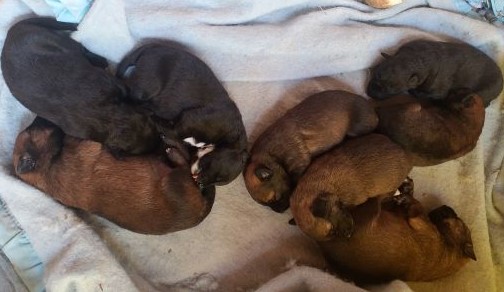 Rédaction de Margot :On est en 2020 depuis un mois et demi nous sommes confinés à cause d'une grippe qui a envahi le monde .On ne va plus à l'école .Les restaurants ,les frontières, l'école de danse et de guitare  sont fermés .Il ne  reste que les magasins alimentaires qui sont ouverts, on n’ a plus le droit de sortir...Je dois me dire que l'idée de ne plus aller à l'école et de  ne pas retrouver mes amis et de rester confinée ne me faisait pas plaisir voire même peur.Mais pour s'occuper on a fait plein d'activités. Pendant ces vacances  on a fêter pâques avec la chasse aux oeufs en chocolat et on a fait le constat que la vieille cabane au fond du jardin était toute abîmée. Nous avons donc décidé de la rénover.Pour commencer nous avons cherché des caddies en bambou pour la réparer.Il y avait 3 caddies  ,un grand tout abîmé et 2 petits.Comme le grand était tout abîmé nous avons décidé d'assembler les deux petits caddies avec des cordes.Après plusieurs disputes car tout le monde avait son idée pour le faire nous sommes arrivés tant bien que mal  à assembler ces deux caddies. Ces caddies  nous servaient de rambarde pour ne pas tomber.J'ai même eu un petit moment de frayeur quand une casserole accrochée au plafond m’est  tombée sur le dos.Plus de peur que de mal ça a été mieux juste après.On a ensuite nettoyé la cabane ,enlevé les bouts de bois et les feuilles qui étaient  dessous.Nous avons réaménagé les meubles ,créé un espace au salon avec un canapé.Nous avons aussi mis un système pour monter et descendre les objets en bas en haut et de en haut à en bas sans descendre et remonter avec les mains pleines (ceci nous  a pris 4 heures ou même un peu plus )Du coup on a fini la cabane ça nous a pris beaucoup de temps mais elle est toute jolie avec des fleurs une petite table Rédaction de Paule :En 2020, on a été confiné et c’était spécial, bizarre et surtout spécial ! Ce confinement avait ses avantages et ses désavantages bien évidement. C’était vraiment bizarre de faire école à la maison. Ce 10 Avril , c’était de le faire rien avec ma mère , mon petit frère Léo et mon chien Odin. Ce soir je suis allée chez mon père qui m’a offert des livres que j’ai commencé tout de suite. Ce confinement était très énervant mais a permis à la planète de respirer un petit peu !Rédaction de Rafael C :Cette année depuis le mois de Mars nous sommes obligés de rester chez nous en confinement à cause d’un virus très dangereux le covid 19. A cause de cela nous ne pouvons plus aller à l’école et nous devons occuper nos journées avec nos devoirs et différentes activités. Après une semaine de confinement mes parents ont décidé de donner des cours de zumba sur le  facebook de leur école de danse en direct. J’ai décidé de participer à cette nouvelle aventure. La première étape est de choisir la musique pour le cours de zumba. Nous sommes allés sur l’ordinateur pour écouter les musiques et choisir celles qui nous plaisent. Mes parents m’ont laissé en choisir une. La deuxième étape est d’apprendre les chorégraphies, c’est le moment le plus difficile et le plus long car il y a 13 chansons, j’ai appris ce que j’ai pu car cela en faisait beaucoup. La dernière étape est ma préférée, c’est le cours en direct. J’étais content de danser avec mes parents et fier de moi ! Grâce à cette expérience j’ai vu comment préparer un cours de zumba ( c’est fatigant, amusant ) et heureusement que mes parents dansaient devant moi pour que je puisse les suivre.Rédaction de Thaïs :En Mars 2020, un virus ( qui nous sape le moral) a été découvert : le coronavirus ( je préfère dire le covid 19). Bref il est très contagieux et dommage, il nous a obligé à rester chez nous( mais c’est grâce à lui que j’ai appris un nouveau mot , « le confinement »)Je ne sais pas si on peut raconter plusieurs choses mais comme je suis une aventurière ( qui reste chez elle et qui en ce moment est train d’explorer sa tête) je vais le faire !Ce qui est bien quand on a les parents séparés c’est que dans tous les cas on change de maison et on a des occupations différentes !La première semaine des vacances quand j’étais chez mon papa j’ai lu mais quand je dis que j’ai lu j’ai vraiment beaucoup lu (beaucoup est un grand mot mais quand même !) Je crois que j’ai lu 5 livres.Par contre je les ai lu dans des positions pas possibles !J’ai lu un livre dans mon hamac (qui est dans mon jardin, je n’enfreins pas les règles !) j’en ai lu un autre dans un arbre ( qui est toujours dans mon jardin) , il y en a un autre je l’ai lu sur mon canapé la tête à l’envers ( pas tout le temps, ça aurait fait trop mal !) enfin voilà c’est fou ce qu’on fait quand on est confiné !La deuxième semaine j’étais chez maman, et comme dans notre village il y a plein de petites rues sinueuses on n’a pas pu résister à la tentation d’aller se balader  (toujours avec l’autorisation de sortie, je n’enfreins pas les règles) tous les jours .On s’est tellement balader que je connais le village par cœur !Il y a des fois même où c’est moi qui ai guidé maman !C’était trop bien !Mais je n’en dis pas plus parce que sinon je vais vous faire baver !Comme le 8 mai c’est mon anniversaire, maman m’a dit « tu voudrais quoi pour ton anniversaire ? » Résultat elle a commandé un pouf poire , comme c’est mes 10 ans elle a dit oui ! Trop trop bien !!!!